Lincolnshire Ability Counts League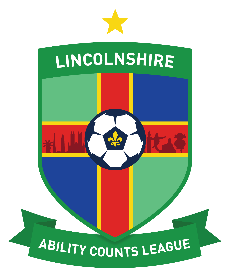 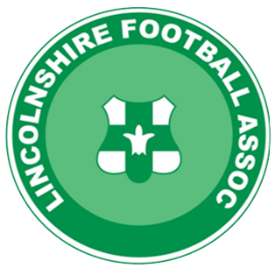 Club Rep Role ProfileA member of the committee responsible for representing the views of clubs at committee meetings, providing constructive feedback to the committee and supporting with the operations and delivery of the league.Roles & ResponsibilitiesProvide constructive, actionable feedback to the leagueAttend matchdays once per monthSupport the league to developAttend league committee meetings Required Skills & Attributes Must be a coach, player or volunteer for a club within the leagueGood communication skillsTo apply, please use the link here to express interest in the role.